La/il sottoscritta/o ________________________________________________________________________________________________________(Nome e Cognome)nata/o a  ____________________________________________________  Prov.___________________ il  ______/_______/________                                  (Luogo di nascita)Codice Fiscale  ________________________________________________ai sensi e per gli effetti del D.P.R. n. 445/2000 s.m.i., DICHIARA di aver svolto/di svolgere la seguente attività lavorativa subordinata:(l’esperienza lavorativa, per essere oggetto di valutazione, deve essere riferibile ad una attività coerente o comunque assimilabile a quella prevista per la Professione Sanitaria di Educatore Professionale Socio Sanitario, e deve essere stata svolta per almeno un anno, anche non continuativo, negli ultimi cinque anni antecedenti al 10 febbraio 2011). N.B. Non può essere considerata “attività lavorativa” la prestazione resa a titolo gratuito/volontario, quella derivante dalla fruizione di una borsa di studio o la prestazione per la quale è previsto unicamente un rimborso spese o forfettari.Ente Pubblico: ___________________________________________________________________________Sede (indirizzo): ____________________________________________________________________________Profilo Professionale:______________________________________________________________________  Posizione Funzionale/Categoria: ___________________________________________________________Qualifica Funzionale/Profilo: ______________________________________________________________Tipologia contratto:         Tempo determinato      Tempo indeterminato     Data inizio (gg/mm/aaaa) ________________ Data termine (gg/mm/aaaa)  _________________ (In caso di rinnovi contrattuali a tempo determinato presso lo stesso Ente con medesimo profilo, indicare il periodo complessivo sottraendo dal conteggio il periodo di intervallo tra un contratto e l’altro)                                                                                                              Durata complessiva*: _______________________________________________________                                                                                                 (anni - mesi)Ente Pubblico: ___________________________________________________________________________Sede (indirizzo): ___________________________________________________________________________Profilo Professionale:____________________________________________________________________  Posizione Funzionale/Categoria: __________________________________________________________Qualifica Funzionale/Profilo: _____________________________________________________________     Tipologia contratto:         Tempo determinato**      Tempo indeterminato     Data inizio (gg/mm/aaaa) ________________ Data termine (gg/mm/aaaa)  _________________ (In caso di rinnovi contrattuali a tempo determinato presso lo stesso Ente con medesimo profilo, indicare il periodo complessivo sottraendo dal conteggio il periodo di intervallo tra un contratto e l’altro)                                                                                                              Durata complessiva*: _______________________________________________________                                                                                                 (anni - mesi)Ente Pubblico: ___________________________________________________________________________Sede (indirizzo): ___________________________________________________________________________Profilo Professionale:______________________________________________________________________  Posizione Funzionale/Categoria: ___________________________________________________________Qualifica Funzionale/Profilo: ______________________________________________________________Tipologia contratto:         Tempo determinato**      Tempo indeterminato     Data inizio (gg/mm/aaaa) ________________ Data termine (gg/mm/aaaa)  _________________ (In caso di rinnovi contrattuali a tempo determinato presso lo stesso Ente con medesimo profilo, indicare il periodo complessivo sottraendo dal conteggio il periodo di intervallo tra un contratto e l’altro)                                                                                                              Durata complessiva*: _______________________________________________________                                                                                                 (anni - mesi)Ente Pubblico: ___________________________________________________________________________Sede (indirizzo): ___________________________________________________________________________Profilo Professionale:______________________________________________________________________  Posizione Funzionale/Categoria: ___________________________________________________________Qualifica Funzionale/Profilo: ______________________________________________________________Tipologia contratto:         Tempo determinato**      Tempo indeterminato     Data inizio (gg/mm/aaaa) ________________ Data termine (gg/mm/aaaa)  _________________ (In caso di rinnovi contrattuali a tempo determinato presso lo stesso Ente con medesimo profilo, indicare il periodo complessivo sottraendo dal conteggio il periodo di intervallo tra un contratto e l’altro)                                                                                                              Durata complessiva*: _______________________________________________________                                                                                                 (anni - mesi)Durata* complessiva esperienza lavorativa:			________________________________									                     (anni – mesi)Il dichiarante prende atto che chiunque rilascia dichiarazioni mendaci o produce e fa uso di atti falsi, è punito ai sensi del codice penale e delle leggi speciali in materia ai sensi dell'art. 76 del D.P.R. 445/2000, e che l’Amministrazione regionale disporrà la decadenza da ogni beneficio conseguito in seguito al provvedimento emanato sulla base della dichiarazione non veritiera, ai sensi dell'art. 75 del D.P.R. 445/2000.Ministero della SaluteA L L E G A T O   CDichiarazione sostitutiva di certificazione e di atto notorio riguardante ESPERIENZA LAVORATIVA SUBORDINATA c/o ENTE PUBBLICORICONOSCIMENTO DELL’EQUIVALENZA DEI TITOLI DEL PREGRESSO ORDINAMENTO, Al TITOLO UNIVERSITARI O DI EDUCATORE PROFESSIONALE SOCIO SANITARIO DPCM 26 luglio 2011 (G.U. n. 191 del 18/8/2011)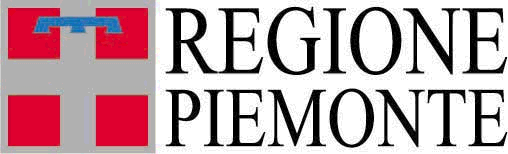 _____________________________________________________________________DataFirma del dichiarante (per esteso e leggibile)La firma non va autenticata